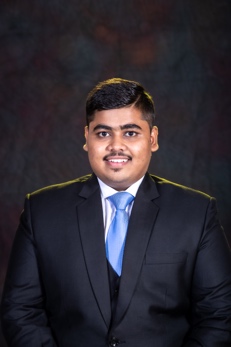 Hardik Khyalilal JainHardik Khyalilal JainHardik Khyalilal JainHardik Khyalilal JainHardik Khyalilal JainHardik Khyalilal JainHardik Khyalilal Jain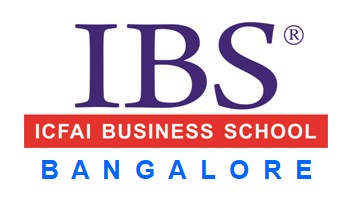 An ambitious and driven MBA candidate pursuing my degree at ICFAI Business School Bangalore, with a strong interest in securing a Sales and Marketing Position in your esteemed organisation. With a passion for strategic planning, market analysis, and building strong customer relationships, I am eager to apply my academic knowledge and practical skills to drive revenue growth and contribute to the success of a dynamic organisation.An ambitious and driven MBA candidate pursuing my degree at ICFAI Business School Bangalore, with a strong interest in securing a Sales and Marketing Position in your esteemed organisation. With a passion for strategic planning, market analysis, and building strong customer relationships, I am eager to apply my academic knowledge and practical skills to drive revenue growth and contribute to the success of a dynamic organisation.An ambitious and driven MBA candidate pursuing my degree at ICFAI Business School Bangalore, with a strong interest in securing a Sales and Marketing Position in your esteemed organisation. With a passion for strategic planning, market analysis, and building strong customer relationships, I am eager to apply my academic knowledge and practical skills to drive revenue growth and contribute to the success of a dynamic organisation.An ambitious and driven MBA candidate pursuing my degree at ICFAI Business School Bangalore, with a strong interest in securing a Sales and Marketing Position in your esteemed organisation. With a passion for strategic planning, market analysis, and building strong customer relationships, I am eager to apply my academic knowledge and practical skills to drive revenue growth and contribute to the success of a dynamic organisation.An ambitious and driven MBA candidate pursuing my degree at ICFAI Business School Bangalore, with a strong interest in securing a Sales and Marketing Position in your esteemed organisation. With a passion for strategic planning, market analysis, and building strong customer relationships, I am eager to apply my academic knowledge and practical skills to drive revenue growth and contribute to the success of a dynamic organisation.An ambitious and driven MBA candidate pursuing my degree at ICFAI Business School Bangalore, with a strong interest in securing a Sales and Marketing Position in your esteemed organisation. With a passion for strategic planning, market analysis, and building strong customer relationships, I am eager to apply my academic knowledge and practical skills to drive revenue growth and contribute to the success of a dynamic organisation.An ambitious and driven MBA candidate pursuing my degree at ICFAI Business School Bangalore, with a strong interest in securing a Sales and Marketing Position in your esteemed organisation. With a passion for strategic planning, market analysis, and building strong customer relationships, I am eager to apply my academic knowledge and practical skills to drive revenue growth and contribute to the success of a dynamic organisation.Email ID:hardik_jain22@ibsindia.org  Phone No: 9619031948Email ID:hardik_jain22@ibsindia.org  Phone No: 9619031948Email ID:hardik_jain22@ibsindia.org  Phone No: 9619031948Email ID:hardik_jain22@ibsindia.org  Phone No: 9619031948Email ID:hardik_jain22@ibsindia.org  Phone No: 9619031948EDUCATIONEDUCATIONEDUCATIONEDUCATIONEDUCATIONEmail ID:hardik_jain22@ibsindia.org  Phone No: 9619031948Email ID:hardik_jain22@ibsindia.org  Phone No: 9619031948Email ID:hardik_jain22@ibsindia.org  Phone No: 9619031948Email ID:hardik_jain22@ibsindia.org  Phone No: 9619031948Email ID:hardik_jain22@ibsindia.org  Phone No: 9619031948Course & SpecializationCollege/Institute or Board/UniversityYear of PassingYear of Passing% Marks / CGPAEmail ID:hardik_jain22@ibsindia.org  Phone No: 9619031948Email ID:hardik_jain22@ibsindia.org  Phone No: 9619031948Email ID:hardik_jain22@ibsindia.org  Phone No: 9619031948Email ID:hardik_jain22@ibsindia.org  Phone No: 9619031948Email ID:hardik_jain22@ibsindia.org  Phone No: 9619031948MBAICFAI Business School Bangalore20242024Sem 2- 6.42LinkedIn:  https://www.linkedin.com/in/hardik-jain-84b1aa212/ LinkedIn:  https://www.linkedin.com/in/hardik-jain-84b1aa212/ LinkedIn:  https://www.linkedin.com/in/hardik-jain-84b1aa212/ LinkedIn:  https://www.linkedin.com/in/hardik-jain-84b1aa212/ LinkedIn:  https://www.linkedin.com/in/hardik-jain-84b1aa212/ BSc IT Mumbai University2022202275.61%LinkedIn:  https://www.linkedin.com/in/hardik-jain-84b1aa212/ LinkedIn:  https://www.linkedin.com/in/hardik-jain-84b1aa212/ LinkedIn:  https://www.linkedin.com/in/hardik-jain-84b1aa212/ LinkedIn:  https://www.linkedin.com/in/hardik-jain-84b1aa212/ LinkedIn:  https://www.linkedin.com/in/hardik-jain-84b1aa212/ XII StdMaharashtra State Board2019201953.06%LinkedIn:  https://www.linkedin.com/in/hardik-jain-84b1aa212/ LinkedIn:  https://www.linkedin.com/in/hardik-jain-84b1aa212/ LinkedIn:  https://www.linkedin.com/in/hardik-jain-84b1aa212/ LinkedIn:  https://www.linkedin.com/in/hardik-jain-84b1aa212/ LinkedIn:  https://www.linkedin.com/in/hardik-jain-84b1aa212/ X StdMaharashtra State Board2017201770.60%DOMAINSDOMAINSDOMAINSDOMAINSDOMAINSSUMMER INTERNSHIP (February to May 2023)SUMMER INTERNSHIP (February to May 2023)SUMMER INTERNSHIP (February to May 2023)SUMMER INTERNSHIP (February to May 2023)SUMMER INTERNSHIP (February to May 2023)MarketingITMarketingITMarketingITMarketingITMarketingITTitle: Acquiring New Clients & Assisting in Business Expansion for smartSense Solutions- Home/Office Automation Product. Company: smartSense Consulting Solutions Pvt.LtdDescription: As a Business Development Executive, I gained experience in market research, digital marketing, and business development. Developed skills in market analysis, lead generation, digital campaigns, and client relationship management.Key Responsibilities:Business Development. lead Generation.Market Research.Marketing Analysis.Digital Marketing.B2B Marketing.Sales and Marketing.Customer Relationship Management.Social Media Analysis.Search Engine Optimization.Digital poster Design.Title: Acquiring New Clients & Assisting in Business Expansion for smartSense Solutions- Home/Office Automation Product. Company: smartSense Consulting Solutions Pvt.LtdDescription: As a Business Development Executive, I gained experience in market research, digital marketing, and business development. Developed skills in market analysis, lead generation, digital campaigns, and client relationship management.Key Responsibilities:Business Development. lead Generation.Market Research.Marketing Analysis.Digital Marketing.B2B Marketing.Sales and Marketing.Customer Relationship Management.Social Media Analysis.Search Engine Optimization.Digital poster Design.Title: Acquiring New Clients & Assisting in Business Expansion for smartSense Solutions- Home/Office Automation Product. Company: smartSense Consulting Solutions Pvt.LtdDescription: As a Business Development Executive, I gained experience in market research, digital marketing, and business development. Developed skills in market analysis, lead generation, digital campaigns, and client relationship management.Key Responsibilities:Business Development. lead Generation.Market Research.Marketing Analysis.Digital Marketing.B2B Marketing.Sales and Marketing.Customer Relationship Management.Social Media Analysis.Search Engine Optimization.Digital poster Design.Title: Acquiring New Clients & Assisting in Business Expansion for smartSense Solutions- Home/Office Automation Product. Company: smartSense Consulting Solutions Pvt.LtdDescription: As a Business Development Executive, I gained experience in market research, digital marketing, and business development. Developed skills in market analysis, lead generation, digital campaigns, and client relationship management.Key Responsibilities:Business Development. lead Generation.Market Research.Marketing Analysis.Digital Marketing.B2B Marketing.Sales and Marketing.Customer Relationship Management.Social Media Analysis.Search Engine Optimization.Digital poster Design.Title: Acquiring New Clients & Assisting in Business Expansion for smartSense Solutions- Home/Office Automation Product. Company: smartSense Consulting Solutions Pvt.LtdDescription: As a Business Development Executive, I gained experience in market research, digital marketing, and business development. Developed skills in market analysis, lead generation, digital campaigns, and client relationship management.Key Responsibilities:Business Development. lead Generation.Market Research.Marketing Analysis.Digital Marketing.B2B Marketing.Sales and Marketing.Customer Relationship Management.Social Media Analysis.Search Engine Optimization.Digital poster Design.SKILLSSKILLSSKILLSSKILLSSKILLSTitle: Acquiring New Clients & Assisting in Business Expansion for smartSense Solutions- Home/Office Automation Product. Company: smartSense Consulting Solutions Pvt.LtdDescription: As a Business Development Executive, I gained experience in market research, digital marketing, and business development. Developed skills in market analysis, lead generation, digital campaigns, and client relationship management.Key Responsibilities:Business Development. lead Generation.Market Research.Marketing Analysis.Digital Marketing.B2B Marketing.Sales and Marketing.Customer Relationship Management.Social Media Analysis.Search Engine Optimization.Digital poster Design.Title: Acquiring New Clients & Assisting in Business Expansion for smartSense Solutions- Home/Office Automation Product. Company: smartSense Consulting Solutions Pvt.LtdDescription: As a Business Development Executive, I gained experience in market research, digital marketing, and business development. Developed skills in market analysis, lead generation, digital campaigns, and client relationship management.Key Responsibilities:Business Development. lead Generation.Market Research.Marketing Analysis.Digital Marketing.B2B Marketing.Sales and Marketing.Customer Relationship Management.Social Media Analysis.Search Engine Optimization.Digital poster Design.Title: Acquiring New Clients & Assisting in Business Expansion for smartSense Solutions- Home/Office Automation Product. Company: smartSense Consulting Solutions Pvt.LtdDescription: As a Business Development Executive, I gained experience in market research, digital marketing, and business development. Developed skills in market analysis, lead generation, digital campaigns, and client relationship management.Key Responsibilities:Business Development. lead Generation.Market Research.Marketing Analysis.Digital Marketing.B2B Marketing.Sales and Marketing.Customer Relationship Management.Social Media Analysis.Search Engine Optimization.Digital poster Design.Title: Acquiring New Clients & Assisting in Business Expansion for smartSense Solutions- Home/Office Automation Product. Company: smartSense Consulting Solutions Pvt.LtdDescription: As a Business Development Executive, I gained experience in market research, digital marketing, and business development. Developed skills in market analysis, lead generation, digital campaigns, and client relationship management.Key Responsibilities:Business Development. lead Generation.Market Research.Marketing Analysis.Digital Marketing.B2B Marketing.Sales and Marketing.Customer Relationship Management.Social Media Analysis.Search Engine Optimization.Digital poster Design.Title: Acquiring New Clients & Assisting in Business Expansion for smartSense Solutions- Home/Office Automation Product. Company: smartSense Consulting Solutions Pvt.LtdDescription: As a Business Development Executive, I gained experience in market research, digital marketing, and business development. Developed skills in market analysis, lead generation, digital campaigns, and client relationship management.Key Responsibilities:Business Development. lead Generation.Market Research.Marketing Analysis.Digital Marketing.B2B Marketing.Sales and Marketing.Customer Relationship Management.Social Media Analysis.Search Engine Optimization.Digital poster Design.Graphic Designing,Video Editing,Ms Excel(Basic), Ms Word,PowerPoint Presentation, Market ResearchGraphic Designing,Video Editing,Ms Excel(Basic), Ms Word,PowerPoint Presentation, Market ResearchGraphic Designing,Video Editing,Ms Excel(Basic), Ms Word,PowerPoint Presentation, Market ResearchGraphic Designing,Video Editing,Ms Excel(Basic), Ms Word,PowerPoint Presentation, Market ResearchGraphic Designing,Video Editing,Ms Excel(Basic), Ms Word,PowerPoint Presentation, Market ResearchTitle: Acquiring New Clients & Assisting in Business Expansion for smartSense Solutions- Home/Office Automation Product. Company: smartSense Consulting Solutions Pvt.LtdDescription: As a Business Development Executive, I gained experience in market research, digital marketing, and business development. Developed skills in market analysis, lead generation, digital campaigns, and client relationship management.Key Responsibilities:Business Development. lead Generation.Market Research.Marketing Analysis.Digital Marketing.B2B Marketing.Sales and Marketing.Customer Relationship Management.Social Media Analysis.Search Engine Optimization.Digital poster Design.Title: Acquiring New Clients & Assisting in Business Expansion for smartSense Solutions- Home/Office Automation Product. Company: smartSense Consulting Solutions Pvt.LtdDescription: As a Business Development Executive, I gained experience in market research, digital marketing, and business development. Developed skills in market analysis, lead generation, digital campaigns, and client relationship management.Key Responsibilities:Business Development. lead Generation.Market Research.Marketing Analysis.Digital Marketing.B2B Marketing.Sales and Marketing.Customer Relationship Management.Social Media Analysis.Search Engine Optimization.Digital poster Design.Title: Acquiring New Clients & Assisting in Business Expansion for smartSense Solutions- Home/Office Automation Product. Company: smartSense Consulting Solutions Pvt.LtdDescription: As a Business Development Executive, I gained experience in market research, digital marketing, and business development. Developed skills in market analysis, lead generation, digital campaigns, and client relationship management.Key Responsibilities:Business Development. lead Generation.Market Research.Marketing Analysis.Digital Marketing.B2B Marketing.Sales and Marketing.Customer Relationship Management.Social Media Analysis.Search Engine Optimization.Digital poster Design.Title: Acquiring New Clients & Assisting in Business Expansion for smartSense Solutions- Home/Office Automation Product. Company: smartSense Consulting Solutions Pvt.LtdDescription: As a Business Development Executive, I gained experience in market research, digital marketing, and business development. Developed skills in market analysis, lead generation, digital campaigns, and client relationship management.Key Responsibilities:Business Development. lead Generation.Market Research.Marketing Analysis.Digital Marketing.B2B Marketing.Sales and Marketing.Customer Relationship Management.Social Media Analysis.Search Engine Optimization.Digital poster Design.Title: Acquiring New Clients & Assisting in Business Expansion for smartSense Solutions- Home/Office Automation Product. Company: smartSense Consulting Solutions Pvt.LtdDescription: As a Business Development Executive, I gained experience in market research, digital marketing, and business development. Developed skills in market analysis, lead generation, digital campaigns, and client relationship management.Key Responsibilities:Business Development. lead Generation.Market Research.Marketing Analysis.Digital Marketing.B2B Marketing.Sales and Marketing.Customer Relationship Management.Social Media Analysis.Search Engine Optimization.Digital poster Design.INTERESTSINTERESTSINTERESTSINTERESTSINTERESTSADDITIONAL QUALIFICATIONS & CERTIFICATESADDITIONAL QUALIFICATIONS & CERTIFICATESADDITIONAL QUALIFICATIONS & CERTIFICATESADDITIONAL QUALIFICATIONS & CERTIFICATESADDITIONAL QUALIFICATIONS & CERTIFICATESTravellingSwimmingCookingFootballTravellingSwimmingCookingFootballTravellingSwimmingCookingFootballTravellingSwimmingCookingFootballTravellingSwimmingCookingFootballCertificate in HTML Fundamental Course from Sololearn in 2020.Certificate of Digital Marketing from HubSpot Academy in 2023.Certificate in National level Research Paper Conference in College competition in 2022.Certificate in Search Engine Optimization (SEO) from HubSpot Academy in 2023.Certificate in HTML Fundamental Course from Sololearn in 2020.Certificate of Digital Marketing from HubSpot Academy in 2023.Certificate in National level Research Paper Conference in College competition in 2022.Certificate in Search Engine Optimization (SEO) from HubSpot Academy in 2023.Certificate in HTML Fundamental Course from Sololearn in 2020.Certificate of Digital Marketing from HubSpot Academy in 2023.Certificate in National level Research Paper Conference in College competition in 2022.Certificate in Search Engine Optimization (SEO) from HubSpot Academy in 2023.Certificate in HTML Fundamental Course from Sololearn in 2020.Certificate of Digital Marketing from HubSpot Academy in 2023.Certificate in National level Research Paper Conference in College competition in 2022.Certificate in Search Engine Optimization (SEO) from HubSpot Academy in 2023.Certificate in HTML Fundamental Course from Sololearn in 2020.Certificate of Digital Marketing from HubSpot Academy in 2023.Certificate in National level Research Paper Conference in College competition in 2022.Certificate in Search Engine Optimization (SEO) from HubSpot Academy in 2023.LANGUAGESLANGUAGESLANGUAGESLANGUAGESLANGUAGESOTHER PROJECTS UNDERTAKENOTHER PROJECTS UNDERTAKENOTHER PROJECTS UNDERTAKENOTHER PROJECTS UNDERTAKENOTHER PROJECTS UNDERTAKENSRWEnglishEnglishHindiHindiGujaratiGujaratiMarathiMarathiMarwariMarwariPERSONAL INFOPERSONAL INFOPERSONAL INFOPERSONAL INFOPERSONAL INFOACHIEVEMENTSACHIEVEMENTSACHIEVEMENTSACHIEVEMENTSACHIEVEMENTSDOB:DOB:14/09/200114/09/200114/09/2001Won second prize in a Tantravihar (Electro Shoes and GPS System) (IoT Project) competition in July 2022.Point of Contact (POC) for LinkedIn in DA (Digital Ambassador) club at IBS Bangalore. Member of the student council in graduation.Maharashtra State Certificate in Information Technology (MSc IT) with 92%.Letter of Appreciation for Summer Internship.Won second prize in a Tantravihar (Electro Shoes and GPS System) (IoT Project) competition in July 2022.Point of Contact (POC) for LinkedIn in DA (Digital Ambassador) club at IBS Bangalore. Member of the student council in graduation.Maharashtra State Certificate in Information Technology (MSc IT) with 92%.Letter of Appreciation for Summer Internship.Won second prize in a Tantravihar (Electro Shoes and GPS System) (IoT Project) competition in July 2022.Point of Contact (POC) for LinkedIn in DA (Digital Ambassador) club at IBS Bangalore. Member of the student council in graduation.Maharashtra State Certificate in Information Technology (MSc IT) with 92%.Letter of Appreciation for Summer Internship.Won second prize in a Tantravihar (Electro Shoes and GPS System) (IoT Project) competition in July 2022.Point of Contact (POC) for LinkedIn in DA (Digital Ambassador) club at IBS Bangalore. Member of the student council in graduation.Maharashtra State Certificate in Information Technology (MSc IT) with 92%.Letter of Appreciation for Summer Internship.Won second prize in a Tantravihar (Electro Shoes and GPS System) (IoT Project) competition in July 2022.Point of Contact (POC) for LinkedIn in DA (Digital Ambassador) club at IBS Bangalore. Member of the student council in graduation.Maharashtra State Certificate in Information Technology (MSc IT) with 92%.Letter of Appreciation for Summer Internship.Domicile State:Domicile State:MaharashtraMaharashtraMaharashtraWon second prize in a Tantravihar (Electro Shoes and GPS System) (IoT Project) competition in July 2022.Point of Contact (POC) for LinkedIn in DA (Digital Ambassador) club at IBS Bangalore. Member of the student council in graduation.Maharashtra State Certificate in Information Technology (MSc IT) with 92%.Letter of Appreciation for Summer Internship.Won second prize in a Tantravihar (Electro Shoes and GPS System) (IoT Project) competition in July 2022.Point of Contact (POC) for LinkedIn in DA (Digital Ambassador) club at IBS Bangalore. Member of the student council in graduation.Maharashtra State Certificate in Information Technology (MSc IT) with 92%.Letter of Appreciation for Summer Internship.Won second prize in a Tantravihar (Electro Shoes and GPS System) (IoT Project) competition in July 2022.Point of Contact (POC) for LinkedIn in DA (Digital Ambassador) club at IBS Bangalore. Member of the student council in graduation.Maharashtra State Certificate in Information Technology (MSc IT) with 92%.Letter of Appreciation for Summer Internship.Won second prize in a Tantravihar (Electro Shoes and GPS System) (IoT Project) competition in July 2022.Point of Contact (POC) for LinkedIn in DA (Digital Ambassador) club at IBS Bangalore. Member of the student council in graduation.Maharashtra State Certificate in Information Technology (MSc IT) with 92%.Letter of Appreciation for Summer Internship.Won second prize in a Tantravihar (Electro Shoes and GPS System) (IoT Project) competition in July 2022.Point of Contact (POC) for LinkedIn in DA (Digital Ambassador) club at IBS Bangalore. Member of the student council in graduation.Maharashtra State Certificate in Information Technology (MSc IT) with 92%.Letter of Appreciation for Summer Internship.Address for Correspondence:      Room No: 34, 2nd floor, Bahari Building No: 2, JB Road sewri, Mumbai- 400015Address for Correspondence:      Room No: 34, 2nd floor, Bahari Building No: 2, JB Road sewri, Mumbai- 400015Address for Correspondence:      Room No: 34, 2nd floor, Bahari Building No: 2, JB Road sewri, Mumbai- 400015Address for Correspondence:      Room No: 34, 2nd floor, Bahari Building No: 2, JB Road sewri, Mumbai- 400015Address for Correspondence:      Room No: 34, 2nd floor, Bahari Building No: 2, JB Road sewri, Mumbai- 400015Address for Correspondence:      Room No: 34, 2nd floor, Bahari Building No: 2, JB Road sewri, Mumbai- 400015Address for Correspondence:      Room No: 34, 2nd floor, Bahari Building No: 2, JB Road sewri, Mumbai- 400015Address for Correspondence:      Room No: 34, 2nd floor, Bahari Building No: 2, JB Road sewri, Mumbai- 400015Address for Correspondence:      Room No: 34, 2nd floor, Bahari Building No: 2, JB Road sewri, Mumbai- 400015Address for Correspondence:      Room No: 34, 2nd floor, Bahari Building No: 2, JB Road sewri, Mumbai- 400015